To reply, or not to reply, that is the question: descriptive metaphysics and the sceptical challengeIntroductionSince the time when Barry Stroud (1968) articulated his influential criticism of transcendental arguments a consensus has grown that the choice between refuting scepticism by invoking a robust Kantian notion of the synthetic a priori and disregarding the sceptical challenge in the manner of the Humean naturalist is too stark. There are more options available than is suggested by what is often (rightly or wrongly, possibly wrongly) taken to be Strawson’s intellectual trajectory from Individuals and the Bounds of Sense to Scepticism and Naturalism (Stern 1999a). One need not choose between a robust form of transcendental argument that seeks to defeat the sceptic head on and conceding defeat altogether: there is an intermediate logical space between these two extremes. (Stern 1999b, 2000)This paper locates Strawson’s descriptive metaphysics in the debate concerning the scope of transcendental arguments, how much or little they can achieve, and how they position themselves vis-à-vis the sceptical challenge. I argue that descriptive metaphysics occupies an intermediate logical space between the confrontational posture assumed by the sort of transcendental arguments which were the target of Stroud’s criticism and the quietist stance of the Humean naturalist, but also that descriptive metaphysics claims this logical space in a very distinctive way, one that differs from the way in which this middle ground has recently been appropriated by advocates of modest transcendental strategies. Modest transcendental strategists accept the sceptical challenge as meaningful and partially (but only partially) rebut it by developing transcendental arguments with modest epistemic goals that curb the ontological ambitions of truth-directed transcendental arguments. They draw a distinction between the (justification) sceptic who claims one has no good reason to hold certain structural beliefs (for example in the existence of the external world or in causal connections) and the (knowledge) sceptic who claims that one cannot know whether such justified beliefs are true. Having drawn this distinction, modest transcendental strategists argue that transcendental arguments can answer the justification sceptic but not the knowledge sceptic. This paper argues that although descriptive metaphysics has a great deal in common with modest transcendental strategies, there are small and yet very significant differences in the way in which the modest transcendental strategist and the descriptive metaphysician position themselves in relation to the sceptical challenge. In particular, the distinction between internal and external reasons/justification, which is invoked by modest transcendental strategies to distance themselves from ambitious truth-directed transcendental arguments (arguments that seek to address the knowledge sceptic), does not play a role in the descriptive metaphysician’s “response” to the sceptic. Rather than distinguishing (as modest transcendental strategies do) between the sceptic who claims there is no justification to believe, for example, in the existence of the external world, and the sceptic who claims that we cannot know whether our justified beliefs in the existence of the external world are true (and therefore amount to knowledge of the external world’s existence), descriptive metaphysics seeks to show that the sceptic has cornered herself into a position from which she can make no reasonable contribution to debate and is therefore not a genuine partner in conversation.Section I considers Barry Stroud’s original criticism of transcendental arguments and the way in which modest transcendental strategists have revised the goals of transcendental arguments in the wake of this criticism. Sections II and III discuss what I take to be the descriptive metaphysician’s strategy, how it differs from the modest transcendental strategy, and whether it ultimately collapses into a form of Humean naturalism. I argue that the descriptive metaphysician neither replies to the sceptic in the manner of the modest transcendental strategist who distinguishes between scepticism concerning justification and scepticism concerning knowledge and then claims a qualified victory against the justification sceptic, nor concedes unqualified defeat to the sceptic in the manner of the Humean naturalist who, having unreservedly surrendered to the sceptic, proceeds to declare the sceptical challenge “idle” in the sense of being unable to have any impact on what one is inclined to believe in virtue of one’s nature. Unlike the modest transcendental strategist, the descriptive metaphysician does not espouse the distinction between internal and external reasons/justification on which the divide between modest and ambitious transcendental arguments rests. Unlike the Humean naturalist, the descriptive metaphysician takes scepticism to be idle, not because the sceptical challenge has no influence on the way in which we are inclined to think and what we are inclined to believe, but rather because in denying the conditions for any reasoned argument to occur, the sceptic has placed herself outside the space of reasons. Scepticism should be ignored not because it is powerless to affect the way we think and what we believe, but because it undermines the conditions of the possibility for rational argument. Section IV illustrates how the ambitious transcendental strategist, the modest transcendental strategist, the Humean naturalist and the descriptive metaphysician would engage with the sceptic through a concrete example.My view is that the characterization of the intermediate logical space occupied by descriptive metaphysics offered here captures the spirit of Strawson’s project (to some extent, if not in every respect), but if I were to be mistaken about ascribing this conception of descriptive metaphysics to Strawson, I would be content with advancing this reconstruction as a normative claim about how the descriptive metaphysician should position herself vis-à-vis the sceptical challenge.I The parting of the ways: modest and ambitious transcendental argumentsTranscendental arguments are often classified according to whether their goal is to establish conclusions about an external, mind-independent world, or about the belief structures of the epistemic subject. Those transcendental arguments which aim to establish ontological conclusions concerning the necessary structures of reality are said to be “ambitious” and transcendental arguments which aim to establish claims concerning the necessary structures of our beliefs are said to be “modest”. Both kinds of argument make necessary claims, the former about the nature of reality, the latter about the nature of experience. This external/internal divide between so-called “ambitious” or “truth-directed” and “modest” or “belief-directed” transcendental arguments (Stern 2000: 10) is largely the legacy of Stroud’s attack on what he perceived to be Strawson’s attempt to defend a robust Kantian notion of the synthetic a priori in his earlier work (Individuals, 1959 and especially The Bounds of Sense, 1964).  Stroud (1968) mounted an important challenge to what have since come to be known as “ambitious” or “truth-directed” transcendental arguments. The sceptic, he argued, distinguishes between the conditions necessary for a claim to be justified and for it to be true. For example, let’s consider the distinction between inner and outer objects. It could be argued (transcendentally) that in order to represent an object as external one must invoke the representation of space. Since the representation of space is necessary to make the distinction between inner and outer objects, one could not be justified in claiming to have experienced an external mind-independent object without invoking the representation of space. Stroud argues that since the meaningfulness or intelligibility of expressions is independent of their truth value, it is not possible to argue transcendentally from the intelligibility of the distinction between inner and outer objects to an ontological claim concerning the existence of external objects. The distinction between inner and outer objects has no ontological implications for how things are independently of how they are presented within experience, unless one presupposes a form of verificationism for which truth is a condition of meaningfulness. The sceptic, Stroud argues “distinguishes between the conditions necessary for a paradigmatic or warranted (and therefore meaningful) use of an expression or statement, and the conditions under which it is true.” (Stroud 1968: 255) One cannot, therefore, defeat scepticism by invoking the conditions of the possibility of meaningfulness or intelligibility (as transcendental arguments do) without covertly presupposing the ability to verify the claims arrived at transcendentally, thereby rendering the oblique way in which transcendental arguments reach their conclusions effectively superfluous. If one could know what state of affairs verifies the conclusions of transcendental arguments, then one would not need to appeal to transcendental arguments in order to answer the quid iuris question and vindicate our entitlement to hold certain beliefs. Stroud therefore concludes his diatribe against transcendental arguments by saying that “what we need to know at this point is whether or not some version of the verification principle is true. It is not my intention to discuss that issue now, but I do want to insist that it is precisely what must be discussed by many of those who look with favour on the much- heralded "Kantian" turn in recent philosophy. It could be that we are not so far as we might think from Vienna in the 1920's.” (Stroud 1968: 256) No substantive ontological conclusions, Stroud argued, can be inferred from epistemic premises: the attempt to establish ontological conclusions from epistemic premises is question begging because it covertly relies on the possibility of verifying the structures of knowledge, thereby rendering the transcendental strategy redundant. Transcendental arguments are therefore either question begging, because they presuppose precisely the kind of verificationism which they wish to eschew, or they deliver only meagre epistemic conclusions. Stroud’s original criticism took all transcendental arguments to be ambitious, truth-directed arguments intent on refuting the knowledge sceptic by establishing synthetic a priori claims which, in his view, cannot be arrived at by means of conceptual analysis. This criticism prompted a reconsideration of the goal of transcendental arguments which resulted in the establishment of a distinction between “ambitious” or “truth-directed” and “modest” or “belief-directed” transcendental arguments, a distinction that had played no role at the time of Stroud’s original 1968 criticism of Strawson. Modest transcendental arguments address the quid iuris question, but they take the task of validation to be directed at beliefs rather than knowledge. They tell us what structural beliefs one must necessarily hold in order for some less structural beliefs to be possible, but stop short of making the further inference that such structural beliefs are true. They do not, therefore, seek to close the gap between what one is justified in believing and genuine knowledge by advancing robust synthetic a priori conclusions. On the contrary, they deliberately remain epistemically humble: modest transcendental strategies accept that the gap between justified belief and knowledge (justified true belief) cannot be closed and that, while it remains open, the sceptic can exploit this gap to raise doubts concerning our ability to provide external validation for our justificatory practices. The divide between modest and ambitious transcendental arguments may therefore be said to hinge on a distinction between internal justification (a notion of justification that invokes the coherence of our beliefs) and external justification, which requires more than mere coherence between beliefs.Advocates of modest transcendental arguments tend to concede Stroud’s criticism but argue that transcendental arguments can succeed in the more modest aim of vindicating the epistemic right or entitlement to have certain structuring beliefs. One need not give up hope of answering the quid iuris question and thus espouse a naturalism with a Humean flavour, as the later Strawson (allegedly) did in Scepticism and Naturalism (1985), in order to heed Stroud’s renewal of Hume’s admonition that no ontological conclusions follow from conceptual analysis. What needs to be done instead is to acknowledge that the necessary conclusions arrived at by means of transcendental argumentation concern only the structure of our beliefs about reality. For the modest transcendental strategist, the later Strawson’s naturalistic turn is therefore an unwarranted overreaction to Stroud’s criticism of his earlier work: the thing to do is to concede a partial defeat to the knowledge sceptic in order to claim a partial victory over the justificatory sceptic (Stern 1999b).While modest transcendental strategies avoid Stroud’s criticism, the contrast between an internalist and externalist notion of justification that they invoke to distance themselves from ambitious transcendental strategies ultimately raises the worry that too much has been conceded to the sceptic. For example, Robert Stern’s claim that all that remains of Kant’s idealism in the modest transcendental strategy “is a kind of epistemological humility characteristic of this purely justificatory claim, that though our beliefs are warranted and rational in this ‘internal’ sense they may still fail to correspond to how things really are in themselves, so that scepticism is still viable at that level” (Stern 1999b: 58 ) concedes precisely that our justified beliefs do not amount to knowledge because they lack ‘external’ validation. It is therefore not altogether surprising to find that modest transcendental arguments which address the question of whether we are entitled to hold certain beliefs, rather than whether our justificatory practices are externally justified, are sometimes described as articulating a strategy of “sophisticated capitulation” (Sacks 1967: 67) to the sceptic, a criticism that echoes the  charge of subjective idealism and higher level scepticism that Hegel raised against Kant’s transcendental idealism.II Descriptive metaphysics and modest transcendental strategiesStroud’s criticism of transcendental arguments was influential in establishing a distinction between truth-directed and belief-directed transcendental arguments which has since become canonical.  It is unclear, however, that the argument Strawson developed in Individuals was obviously aimed at rebutting the sceptic in the manner of ambitious transcendental arguments, as Stroud assumed (Hacker 2003: 52 ff.). At the beginning of Individuals Strawson makes it clear that descriptive metaphysics differs from conceptual analysis not “in kind or intention, but only in scope and generality” (Strawson 1959: 9). The difference is one of scope rather than kind because descriptive metaphysics aims to expose the most general features of our conceptual system. By characterizing the difference between descriptive metaphysics and conceptual analysis as one of scope, rather than intent or kind, Strawson distances himself from the view that the task of conceptual analysis in metaphysics is to advance a priori synthetic propositions in the manner of the revisionary metaphysician. This of course is a statement of intent, and many philosophers have failed to live up to their stated goals, but what it signals is that Strawson did not envisage the sort of conceptual analysis practised by the descriptive metaphysician to be advancing factual claims about reality; descriptive metaphysics does not aim at delivering the kind of synthetic a priori knowledge which, by Stroud’s light, is sought by ambitious transcendental arguments. If anything, Strawson’s statement of intent may give rise to the opposite suspicion, namely that descriptive metaphysics is epistemically humble in the manner of modest transcendental arguments and, for this very reason, does not even try to provide the sort of ‘metaphysical’ knowledge which Stroud thought transcendental arguments aim (but fail) to provide without having to exceed the bounds of experience.In the following I consider whether the sort of transcendental argument that Strawson adopts in Individuals may be regarded as a modest transcendental strategy. I argue that while descriptive metaphysics has much in common with modest transcendental arguments it differs from them in one crucial respect. Rather than taking a position on either side of the modest/ambitious fence, descriptive metaphysics rejects the contrast between internal and external justification on which the distinction between modest and ambitious transcendental arguments hinges. Rejecting the divide between internal and external justification therefore enables Strawson’s descriptive metaphysics to circumvent the need to choose between modest and ambitious transcendental arguments. I begin by outlining the Kantian-inspired transcendental strategy that Strawson develops in Individuals to uncover the conditions of the possibility for the re-identification of particulars, and then consider how Strawson addresses the Carnapian framework question, which Stroud claims transcendental arguments cannot answer without committing to a form of verificationism. I argue that when Strawson addressed this question, in “The ‘justification’ of induction” (Strawson 1952), he answered it in a way that suggests descriptive metaphysics does not pursue a strategy of epistemological humility.Strawson’s discussion of the conditions for the identification and re-identification of particulars in Individuals takes its cue from Kant’s discussion of the representation of space in the Critique of Pure Reason (Kant A23/B48). In the transcendental aesthetic Kant argued that the representation of space is necessary in order to make the distinction between inner and outer objects and between objects which are qualitatively identical and yet numerically distinct. Without the representation of space, Kant argued, we would be unable to distinguish between, say, the representation of a chair, and the chair; we would also be unable to distinguish numerically objects that are qualitatively indiscernible, such as two qualitatively indiscernible copies of Da Vinci’s Mona Lisa. For objects can be said to exist independently of me only if they occupy a portion of space other than mine; and qualitatively identical objects can be said to be numerically distinct from one another only if they are thought of as occupying different portions of space. Having argued that the representation of space is a condition of the possibility for making such distinctions, Kant enquired into the status of the representation of space and claimed that it is a transcendentally ideal form of sensibility, a feature of our way of representing objects. Strawson’s discussion focusses on how claims concerning the numerical identity of objects which are not continuously perceived are possible. Consider, for example (not Strawson’s example), Leonardo da Vinci’s Mona Lisa. Is the painting of the Mona Lisa that I am looking at now the same painting that was in the Louvre yesterday? When we ask questions of this kind we assume that what is meant by ‘same’ is not qualitatively same but numerically same. In doing so, we invoke a distinction between qualitative  and numerical identity that cannot be read off the nature of our experiences of the Mona Lisa (assuming, for the sake of argument, that there is nothing that would differentiate our experience of the Mona Lisa today from our experience of the Mona Lisa yesterday from a qualitative point of view). If the distinction between numerical and qualitative identity cannot be read off the appearances, Strawson asks how is such a distinction possible:“Where we say ‘the same’ of what is not continuously observed, we think we can as clearly make just this same distinction [between numerical and qualitative identity, my note]. But can we? Since spatio-temporally continuous existence is, by hypothesis, observed neither in the case where we are inclined to speak of qualitative identity nor in the case where we are inclined to speak of numerical identity, by what right do we suppose that there is a fundamental difference between these cases, or that there is just the difference in question?” (Strawson, 1959: 34)This distinction is possible, he claims, because we operate with the idea of a single spatio-temporal system. That we operate with the conceptual scheme of a single spatio-temporal framework is confirmed by the fact that we are committed, at least in some cases, to claims concerning the numerical identity of objects which are not continuously observed (such as the case of the Mona Lisa). As Strawson says:There is no doubt that we have the idea of a single spatio-temporal system of material things; the idea of every material thing at any time being spatially related, in various ways at various times, to every other at every time. There is no doubt at all that this is our conceptual scheme. Now I say that a condition of our having this conceptual scheme is the unquestioning acceptance of particular-identity in at least some cases of non-continuous observation.” (Strawson, 1959: 35)The conceptual scheme of a single-spatio-temporal system is entailed in a Carnapian way (Carnap 1950) by a commitment to the identification of objects as numerically same at least in some cases. By Strawson’s lights one cannot simultaneously hold a) that there are some cases of numerical identity and b) reject the conditions (the conceptual scheme) that makes the reidentification of particulars as numerically same possible.Strawson further claims that sceptical questions concerning the numerical sameness of temporarily unobserved particulars, questions such as “Is the Mona Lisa that I am admiring now numerically the same that which was in the Louvre yesterday?” invoke the conceptual scheme of a single spatio-temporal framework. For he claims,There would be no question of doubt about the identity of an item in one system with an item in another. For such a doubt makes sense only if the two systems are not independent, if they are parts, in some way related, of a single system which includes them both. (Strawson, 1959: 35)Doubt concerning the numerical identity of this or that particular could not arise independently of the possession of the conceptual scheme of a single spatio-temporal system. Strawson’s transcendental argument asks two questions. The first is: “how are claims concerning the numerical identity of particulars which are not continuously observed possible?” The second is: “How can the (sceptical) question ‘how do you know that this is a case of numerical identity rather than mere qualitative sameness’ arise in the first instance?” His reply to the first question is that the distinction between qualitative and numerical identity is possible against the background assumption of a single spatio-temporal scheme. His reply to the second is that the sceptical question could not arise unless the sceptic invoked the framework of a single spatio-temporal system that allowed him to conceive of the distinction between qualitative and numerical sameness. The very possibility of sceptical doubt concerning the numerical identity of particulars therefore presupposes possession of the criteria for making the distinction between numerical and qualitative identity which is being put into question:“This gives us a more profound characterization of the sceptic’s position. He pretends to accept a conceptual scheme, but at the same time quietly rejects one of the conditions of its employment. Thus his doubts are unreal, not simply because they are logically irresolvable doubts, but because they amount to the rejection of the whole conceptual scheme within which alone such doubts make sense… For the whole process of reasoning only starts because the scheme is as it is. (Strawson 1959: 35)This reminds us of the rejoinder often given to the sceptic in the first Meditation of Descartes, namely the sceptic who claims that it is not possible to distinguish between dreaming and waking experience. Such a doubt seems to be self-defeating because the very fact that one is making such a distinction (between being awake and being asleep) implies that one is in possession of criteria for making the distinction. Of course, unless these criteria are deemed to be infallible, replying to the sceptic in this way cannot show whether or not we have got things right in this or that case, whether one can know, in any specific instance, that one is not dreaming, or, in Strawson’s case that the re-identification of a temporarily unobserved particular as numerically the same was in fact successful. Is the Mona Lisa that I saw in the Louvre yesterday the same Mona Lisa I am looking at now? It is conceivable that a thief could have broken in the museum overnight, evaded all the alarm systems, and replaced it with a qualitatively identical copy that occupies the very same spatial coordinates, and that I may be none the wiser. But what Strawson’s claim that the sceptical question is hypocritical shows is, first, that arguing one way or the other, providing reasons for one scenario rather than the other, requires endorsing the conceptual scheme of a single spatio-temporal framework (just as being able to identify certain experiences as waking experiences requires criteria for so doing) and, second, that the question which the sceptic claims cannot be answered (“is this the numerically same Mona Lisa as opposed to one that is qualitatively identical to the one that was here yesterday?”) could not arise if one did not operate with the framework of a single spatio-temporal system that the sceptic puts into doubt. For in the absence of such an assumption, the distinction between qualitative and numerical identity which the asking of the question implies could not be made.But what would Strawson say to the sceptic who is willing to forfeit the commitment to a single spatio-temporal scheme? Since operating with the background assumption of a single spatio-temporal framework is the condition of the possibility for reidentifying temporarily unobserved particulars as numerically same, forfeiting the commitment to a single spatio-temporal framework entails abandoning the assumption that there are at least some cases of successful re-identification and accepting the more radical possibility that there are no cases of successful re-identification, not merely that particular re-identification is imperfect and not infallible. This kind of consistent sceptic, the sceptic who waves a commitment to the single-spatio-temporal framework which makes possible the distinction between different senses of “sameness” (numerical and qualitative), questions not individual cases of particular re-identification, but the criteria that make such individual re-identifications possible by renouncing the commitment to a single spatio-temporal framework, the very framework that enables the asking of the question “is the particular I am observing now numerically the same one I saw yesterday?”Strawson considers this consistent sceptic in “The ‘justification’ of induction” (Strawson 1952), where ‘justification’ is aptly placed within quotation marks. Strawson suggests that doubt concerning whether induction is a justifiable procedure may seem to have sense but is not a meaningful doubt. For, he says,it is generally proper to inquire of a particular belief, whether its adoption is justified; and in asking this, we are asking whether there is good, bad or any evidence for it. In applying or holding the epithets ‘justified’, ‘well founded’‘well  &c., in the case of specific beliefs, we are appealing to, and applying, inductive standards. But to what standards are we appealing when we ask whether the application of inductive standards is justified or well grounded? If we cannot answer, then no sense has been given to the question. Compare with the question: Is the law legal? It makes perfect sense to enquire of a particular action, of an administrative regulation… whether or not it is legal… But it makes no sense to inquire in general whether the law of the land, the legal system as a whole, is or is not legal. For to what legal standards are we appealing? (Strawson 1952: 257)The question makes no sense because to ask whether induction itself is either justified or reasonable is like asking “whether it is reasonable to proportion the degree of one’s convictions to the strength of the evidence.  Doing this is what ‘being reasonable’ means in such a context.” (Strawson 1952: 257) Rather than conceding that one’s reliance on inductive inferences cannot be externally validated, Strawson argues that it makes no sense to seek the sort of external validation that would enable one to move from the claim that our inductive inferences are justified by the inductive principle to the claim that the inductive principle itself is justified because reality is uniform and amenable to being known inductively. For the rationality of induction, he claims, “is not a fact about the constitution of the world. It is a matter of what we mean by the word ‘rational’ in its application to any procedure for forming opinions about what lies outside our observations” (Strawson 1952: 261-62)Once the assumption that it is meaningful to ask whether rules of inference such as induction or deduction (Strawson only discusses induction) could be justified is set aside, it no longer makes sense to speak of the kind of connective analysis that descriptive metaphysics engages in as providing merely internal justification or reasons for merely believing something to be the case rather than reasons for something being the case. Reasons can be dismissed as merely internal, as providing merely coherentist justification, only if one assumes there is a different (and superior) kind of justification that is exempt from operating against certain background rules of inference. To illustrate: consider the contrast between good and bad friends. If a true friend is a good friend, then there is no such thing as a bad friend. And if the contrast between “good” and “bad” does not apply to friend, then we should speak of friends simpliciter for, when we talk about good and bad friends we are not really distinguishing between friends, but between people who are friends and people who are not. Analogously, if all reasons operate against the background of certain rules of inference, then the distinction between internal and external reasons/justification is spurious. Just as if there is no genuine distinction between good and bad friends we should merely speak of people who are friends and people who are not, so if there is no distinction between internal and external reasons we should speak of reasons simpliciter and distinguish between claims which amount to reasons and claims which do not.This explains why descriptive metaphysics does not make heavy weather of the distinction (invoked by the modest transcendental strategist) between the challenge posed by the (justification) sceptic who doubts whether our beliefs can be justified, and the (knowledge) sceptic who doubts whether our justified beliefs are true. Rather than responding to Stroud’s criticism by conceding to the sceptic that one must remain agnostic about whether the structuring beliefs that are justified transcendentally are true, descriptive metaphysics rejects the suggestion that the question “are the fundamental rules of inference justified?” can be meaningfully asked. Since the demand for validation cannot be legitimately extended to the structures which make knowledge claims possible, the question which Stroud claims transcendental arguments cannot answer without covertly relying on some form of verificationism does not arise. And if it is actually asked, then it is a nonsense question, like asking “is the Law legal?” (Strawson 1952: 257). Strawson advances these considerations in the context of his discussion of scepticism concerning induction, but they could be applied, mutatis mutandis, to his claims concerning the ‘justification’ of a single spatio-temporal framework which enables the re-identification of particulars in Individuals. Such a response to the sceptical challenge suggests that the distance between the modest transcendental strategy and Strawson’s descriptive metaphysics is at once minimal and very significant. It is minimal because both approaches agree that the task of transcendental arguments is to trace the entailment relations holding between our putative knowledge claims and the conditions which make them possible. They agree that any validation of the structures of knowledge is backhanded. Where they disagree is in where they stand in relation to the sceptic’s demand that the structures of knowledge could receive more than a coherentist/backhanded validation. The modest transcendental strategist thinks that it is not possible to go beyond coherentist justification to produce a transcendental argument to the effect that ‘coherence yields correspondence’ (Stern 1999b: 59) and holds that transcendental arguments fail to answer the sceptic, at least in that respect. The descriptive metaphysician goes a step further and casts doubt on the legitimacy of the demand that a justification for the norms which govern our inferences should be provided in order to invoke them in argument. Strawson might therefore agree that the demand that one should check whether the criteria of knowledge are adequate before deploying them is, as Hegel would put it, “as absurd as the wise resolution of Scholasticus, not to venture into the water until he has learned to swim” (Hegel 1975 §10).Both the descriptive metaphysician and the modest transcendentalist hold that the connections which transcendental arguments establish are not merely psychological connections. They have modal force even if they do not (as Stroud points out) establish synthetic a priori conclusions. But unlike the defender of modest transcendentalism, the descriptive metaphysician does not characterise the kind of connective analysis which exposes the necessary connections between the different parts of our conceptual scheme as merely internal. For, as we saw earlier, reasons can only be articulated against the background of certain rules of inference so that the expression “internal reasons” is permissible only as a pleonasm which adds nothing to what it means for something to count as a “reason”. Descriptive metaphysics therefore responds to the sceptical stance in a very distinctive way, one that differs from the sort of reply articulated by ambitious and modest transcendental strategies alike. Descriptive metaphysics neither seeks to defeat the sceptic by providing a direct refutation that delivers synthetic a priori knowledge in the manner of ambitious transcendental arguments, nor endorses a form of epistemic humility which concedes partial defeat to the knowledge sceptic while claiming partial victory over the justification sceptic, as the modest transcendental strategy does. Rather, descriptive metaphysics endeavours to show that by doubting the criteria which enable knowledge claims to be made the sceptic silences herself, and that rejecting the conditions that make knowledge claims possible leaves one with no place to argue from. This response closely resembles what Ralph Walker calls transcendental arguments in the second personal stance (Walker 1999: 20). To take an argument in the second personal stance “is to place it in the context of trying to convince an interlocutor of something”. The second personal stance enables transcendental arguments to catch the sceptic red-handed in the act of a performative self-contradiction where they simultaneously seek to make a claim and reject the very conditions which make the claim possible. To illustrate (not Walker’ example), consider the case of the climate change sceptic who questions the idea that global warming is a man-made phenomenon. This sceptic could be doubting either of two things. She could be doubting whether the claim that global warming is caused by anthropogenic emissions is true. Or she could be doubting the authority of the scientific criteria by which such claim is established. If the former is the case, the sceptic is engaging in a debate by advancing a claim, albeit a negative one and, in so doing, she will be invoking some form of inference through which such claim could in principle be established. If the latter is the case, then she is not advancing any claim of her own. If the first kind of sceptic, the one who advances a claim, albeit a negative one, denies the authority of science, she is caught red-handed covertly invoking this authority to establish the claim, for example, that global warming is a cyclical phenomenon, and not one affected by human activity. Transcendental arguments in the second personal stance expose the hypocrisy involved in denying the very criteria one deploys in argument. They do not address, on the other hand, the framework sceptic who is willing to forfeit the framework and is consistent in refusing to advance any claim of her own. This kind of sceptic, as Walker argues, cannot be defeated, but they should not be taken seriously either, because they do not advance (and cannot advance on pain of hypocritically invoking the criteria whose legitimacy they deny) any claims whatsoever and are therefore not genuine partners in conversation:“Such people cannot be argued with. Anyone who refuses to rely on modus ponens, or on the law of non-contradiction, cannot be argued with. If they insist on their refusal there is therefore nothing to be done about it, but for the same reason there is no need to take them seriously. From a third-personal stance we can argue that unless they do have experience, and accept some elementary kind of inference, they cannot frame intelligible thoughts, and we may find that sort of argument convincing. It will not however convince them, since they are not open to conviction by argument.” (20-21). There is a difference between stating that the knowledge sceptic cannot be defeated because one can never obtain external justification for the framework one adopts to advance one’s knowledge claims, and claiming that since there is no knowledge independently of the adoption of some form of inference or other, the knowledge sceptic is not a genuine partner in conversation. It is this subtle difference that tells the descriptive metaphysician apart from the modest transcendental strategist, even if they are united in their rejection of the project of revisionary metaphysics.In the next section I turn to the question as to whether the project of descriptive metaphysics as pursued by the later Strawson in Scepticism and Naturalism (1985) marks a break with the earlier conception of the task of descriptive metaphysics and the way in which the descriptive metaphysician positions himself in relation to the sceptical challenge.III Descriptive metaphysics and naturalized epistemologyBoth ambitious and modest transcendental arguments address the question of our entitlement either to hold certain beliefs (modest strategies) or to make certain knowledge claims (ambitious ones) and both approaches see themselves as providing a reply to the sceptic, either the sceptic about justification (in the case of modest strategies) or the knowledge sceptic (in the case of the ambitious strategy). They share a conception of the nature of epistemology as a normative enquiry that stands in sharp contrast to the one advocated by Hume. The Humean naturalist gives up altogether on the search for justification that characterizes normative epistemology. The question we should ask for Hume is not “what justification we have for holding beliefs in the external world or causation?”, but rather “what causes/disposes us to have these beliefs?” Philosophers should stop asking (and answering) the quid iuris question and dedicate themselves to a descriptive enquiry into human nature and the principles of association that govern the imagination. Hume’s descriptive epistemology does not seek to answer the sceptical challenge by providing justification for certain structural beliefs. It turns instead to asking (and answering) a different question, namely, why are foundational beliefs in the existence of the external world or of causal connections so resilient in the face of the repeated failure of philosophy to provide adequate proof for the existence of the external world or of causal connections. Although for Hume the sceptical challenge cannot be met, it remains idle nonetheless because nature is too strong for it. As Strawson puts it:According to Hume the naturalist, sceptical doubts are not to be met by argument. They are simply to be neglected (except, perhaps, in so far as they supply a harmless amusement, a mild diversion of the intellect). They are to be neglected because they are idle; powerless against the force of nature, of our naturally implanted disposition to belief.” (Strawson 1985: 10-11)Strawson’s rapprochement of the project of descriptive metaphysics with naturalism may appear to be signalling a departure from his earlier conception of descriptive metaphysics with its emphasis on the idea that metaphysics engages in conceptual analysis. Yet “naturalism” is a potentially misleading label that Strawson attaches to his later views because the naturalism the later Strawson aligns himself with is very different from Hume’s own brand of naturalism. In Scepticism and Naturalism Strawson continues to be committed to a notion of transcendental argumentation as a form of “connective analysis” that characterises his earlier conception of the task of metaphysics (Glock 2003: 40). In contrasting revisionary with descriptive metaphysics Strawson says that while the “transcendental arguer” will always be faced with the challenge that “even if he cannot conceive of alternative ways in which conditions of the possibility of a certain kind of experience or exercise of conceptual capacity might be fulfilled, this inability may simply be due to lack of imagination on his part, a lack which makes him prone to mistake sufficient for necessary conditions (Strawson 1985: 18). But adds that , this notwithstanding“these arguments, or a weakened version of them will continue to be of interest to our naturalist philosopher. For even if they do not succeed in establishing such tight or rigid connections as they initially promise, they do at least indicate or bring out conceptual connections, even if only of a looser kind; and, as I have already suggested, to establish the connections between the major structural features or elements of our conceptual scheme – to exhibit it, not as a rigidly deductive system, but as a coherent whole whose parts are mutually supportive and mutually dependent, interlocking in an intelligible way -to do this may well seem to our naturalist, the proper, or at least the major, task of analytic philosophy. As indeed it does to me.” (Strawson 1985: 18).Then Strawson adds in parenthesis: “Whence the phrase, ‘descriptive (as opposed to validatory or revisionary) metaphysics.’” (Strawson 1985: 18).Strawson acknowledges (in a nod to Stroud’s 1968 criticism of ambitious transcendental arguments) that by means of transcendental argumentation one cannot rule out that there may be different conceptual schemes. This acknowledgement is however immediately qualified by the claim that transcendental arguments, even in a naturalistic key, do not cease to trace conceptual connections between the different parts of our conceptual scheme. It is clear from this, therefore, that Strawson’s descriptive metaphysics, even in the later work, is not “descriptive” in the same way in which Hume’s epistemology is “descriptive”. For Hume the question one should ask is not the normative question of what entitles us to have certain beliefs, but the genetic question concerning why we form certain beliefs: “The subject… of our present enquiry is concerned with the causes which induce us to believe in the existence of body”. “We may well ask, What causes induce us to believe in the existence of body? But ‘tis in vain to ask, Whether there be body or not?” (Hume 1740b: I.4.2)In Strawson’s naturalism, unlike Hume’s, the task of philosophical analysis is to understand how the elements of our conceptual system hang together, not what disposes us towards certain beliefs. For this reason, when in Scepticism and Naturalism Strawson says that he is about to consider “a different kind of response to scepticism – a response which does not so much attempt to meet the challenge as to pass it by” (Strawson 1985: 3), he cannot mean that transcendental arguments, even in a naturalistic key, position themselves in relation to the sceptical challenge in exactly the same way as the Humean naturalist does: if transcendental arguments (even in naturalistic key) engage in a form of connective analysis, then the sense in which the sceptical question is “passed by” in Strawson’s own naturalistic reply cannot be the same sense in which it is said to be idle for the Humean naturalist. As we have seen, for the Humean naturalist the sceptical challenge is idle because “nature is too strong for it”. For the earlier Strawson, by contrast, the sceptical challenge is “passed by” or not addressed head on because by refusing to accept the conditions of knowledge the sceptic has silenced herself and is therefore not a genuine partner in conversation. If the later Strawson still thinks of descriptive metaphysics as a form of connective analysis, then there seems to be no reason to think that Strawson fundamentally altered his views of how the descriptive metaphysicians positions herself vis-a-vis the sceptical challenge. If a) Strawson’s earlier conception of descriptive metaphysics is not ‘validatory’ in the sense of providing an ambitious transcendental argument (as in Stroud’s reading of the earlier Strawson), and if b) the sense in which Strawson’s later metaphysics is “descriptive” is not the same sense in which Hume’s epistemology is “descriptive, then there is less of a gap between the project of descriptive metaphysics as described in Individuals and in Scepticism and Naturalism. Nor perhaps is there such a gap in the way which descriptive metaphysics positions itself vis-à-vis the sceptical challenge. In Individuals Strawson’s emphasis is on the claim that the sceptic denies the conditions of the possibility for certain doubts to be raised; in Scepticism and Naturalism Strawson’s emphasis is on the claim that scepticism should be passed by. But if the reason why scepticism should be passed by is not the Humean consideration that “nature is too strong for it”, then Strawson’s stance on how descriptive metaphysics positions itself in relation to the sceptical challenge may not be fundamentally different from the earlier view that, having silenced herself, the sceptic cannot make any moves in the game of asking for and giving reasons. Since Strawson continues to be committed to a conception of descriptive metaphysics as conceptual analysis, his use of the term “naturalism” must be idiosyncratic and, as such, does not signal a radical conversion to Humeanism, but rather an attempt to claim an intermediate logical space between naturalism proper and robust transcendental arguments. I think that Stern is right in saying that one need not construe transcendental arguments in a naturalistic key in order to ascribe weaker conclusions to them (Stern 2003: 232) and therefore that there is no need to turn to Hume in order to concede Stroud’s (1968) claim that transcendental arguments cannot defeat the sceptic by establishing synthetic a priori claims. Yet, if the argument of this paper is correct, descriptive metaphysics claims this intermediate logical space in a different way, since it does not endorse the distinction between internal and external justification on which the distinction between modest and ambitious transcendental strategies rests and, as a result, does not pursue a strategy of epistemic humility (D’Oro 2019).In the next section we will consider how advocates of ambitious transcendental arguments, modest transcendental arguments, Humean naturalists and our descriptive metaphysician might respond to the sceptic’s challenge in a concrete scenario. IV On a walk with the ambitious transcendental strategist, the modest transcendental strategist, the Humean naturalist, and the descriptive metaphysicianOnce upon a time I went for a walk with a group of people. We parked the car in the car park at position a on the map and started to walk heading north in direction c, walking along a cucumber-shaped lake with the shore of the lake on our right-hand side. As it started to get dark, we decided that we’d better get back to the car. This decision was made as we reached the northern tip of the lake at position b. c (north)									a (south)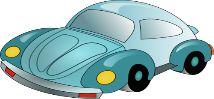 		b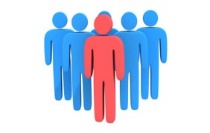 One member of the group suggested that we should take the path to the right and make a U turn, circling the lake on the other side with its bank on our right-hand side but in the opposite direction, heading south. All but one agreed. This dissenting member of the group objected that we should not do that, but should continue straight (heading further north) in direction c. The rest of the group explained that after parking the car we headed north in direction c, coasting the lake even if the lake was not always visible because of the thick vegetation so that, if we wanted to return to the car, we could do so either by simply turning back on ourselves, or by circling the lake as suggested. Since this particular group member insisted that we should continue heading north, a map was produced, which showed the lake, where we were in relation to it, and where the car was. This particular member of the group was not persuaded because they did not “care” about the map and insisted that one should head in direction c irrespective of the map. What happened next? We did what I would take to be the sensible thing to do. We turned right and coasted the lake on the opposite bank heading south with that particular member of the group grudgingly following us and refusing to acknowledge the authority of the map, even when we reached the car just before dusk. On the way back we treated the protestations and moaning of this member of the party the way one treats a child’s tantrums: by ignoring them.  Were we right in doing what would seem to be the sensible thing to do? Was this response insufficiently philosophical? How would our philosophers, the ambitious transcendental arguer, the modest transcendental arguer, the Humean naturalist, and the descriptive metaphysician have responded? The advocate of ambitious or truth-directed transcendental arguments might argue that it is in principle possible to persuade this person to accept the authority of the map by arguing that reality is as the map represents it to be and thus persuade them by means of argument that circling the lake is the correct thing to do. They would therefore stop the party in its tracks and spend as much time as needed arguing with the map-sceptic that the map is a true representation of reality. Being the transcendental philosophers that they are, they would argue not directly, by comparing the map with the reality it depicts, but indirectly by suggesting that the ability to discriminate between north and south presupposes that reality is as the map represents it. Their goal would be to persuade the map-sceptic that the map is a correct representation of reality and that they are not justified in dismissing the map as a potentially false or inaccurate representation of where the walking party stood in relation to the car and the lake. The modest transcendental strategist, unlike the ambitious transcendental one, would not be so adamant that the map is a true representation of reality and so would not set out to persuade the dissenting member of the group by arguing that reality is map-like. There is no way of knowing whether reality is indeed as the map represents it to be because our belief in the distinction between north and south cannot be externally validated by accessing reality independently of how the map represents it. This would mean that no matter how carefully the members of the group read the map, they could be wrong in suggesting that the party should either turn back on itself or circle the lake heading south on the opposite bank, not because they had been guilty of careless map reading, but because the map may be a systematically misleading representation of reality. They might add that they are nonetheless justified in believing in the map’s ability to guide us because independently of a commitment to the way in which reality is represented by the map, they would not be able to navigate their way round the world, distinguishing between north and south, east and west and so forth. Yet, since there can be no way of checking whether what must necessarily be believed to be the case in order to navigate the world is actually the case, the modest transcendental strategist could at best dismiss the awkward member of the party as being unreasonable, not as being wrong or incorrect. Since modest transcendental strategies cannot rule out that reality may not be as the map depicts it to be, the suspicion of the dissenting member of the party that the map is an inaccurate representation of reality might actually be correct even if this appears unreasonable and unjustified by any supporting argument. Unlike the ambitious and the modest transcendental strategist, the Humean naturalist would not bother much with arguing. Any internal justification for believing in the map of the kind that the modest transcendental strategist might produce, would be circular and therefore question begging. The Humean sceptic might agree with the modest transcendental strategist that one would not be able to distinguish between north and south, one direction and the other, without appealing to the authority of the map. But if one then tried to justify the map internally, by saying that one should accept its authority because it makes possible the distinction between north and south, one would simply be arguing in a circle (just as any attempt to justify the principle of induction by invoking specific inductive inferences would be). At the end of the day, however, all this would not really matter because (for the Humean naturalist) the belief in the map, held by the majority of people in the group, is not grounded in reason or argument; the map is just something that they are compelled to believe in by their nature and such natural dispositions are not open to refutation by rational argumentation. Perhaps the dissenting member of the party was not wired up to believe in the map, but there is little one can do about that faulty wiring because reasons are motivationally inert and they would be ignored even if they could ex-hypothesis be backed by sound rather than circular argument. The ambitious transcendental strategist, the modest transcendental strategist, and the Humean naturalist position themselves in different ways in relation to the sceptical challenge. The ambitious and modest transcendental arguers think of epistemology as a normative enterprise and they both take its task to be that of providing a justification for our beliefs against the sceptic, even if they differ as to how far justification can reach. The Humean naturalist, by contrast, abandons the search for justification altogether. From a philosophical point of view he simply concedes defeat to the sceptic and ignores the dissenting member of the walking party simply because he cannot be rationally persuaded. For the Humean naturalist, as we have seen, reasons do not motivate, and there is therefore no point in trying to persuade the dissenting member of the group who has not been wired up to believe in maps.Now, if the descriptive metaphysician had gone on a walk with the ambitious transcendental strategist, the modest transcendental strategist, and the Humean naturalist, how would she have handled the dissenting member of the group? The descriptive metaphysician, like the Humean naturalist, would not give the map-sceptic too much airtime but, unlike the Humean naturalists, would have reasons for dismissing the sceptic. For the descriptive metaphysician, the person who rejects the authority of the map is either caught red-handed invoking the map whose authority she ostensibly denies or she is silenced. If she suggests that one should move in direction c rather than a or b, then she is caught invoking the very criteria that she dismisses as dubitable and she can be argued with by consulting the map. If on the other hand she is consistent in her rejection of the map and any other criteria on the basis of which one could make any knowledge claims, then she can say nothing. And if she insists that one should go in direction c irrespective of the map, then she should be ignored for her claim is not an argument but a mere assertion. Just as the person who does not play by the rules of chess cannot be said to accomplish check mate, so the person who claims one should go in a given direction, but rejects the conventions that enable us to determine whether one is moving north or south, cannot truly be said to be disagreeing with the remaining members about what direction to take because in order to genuinely disagree (or indeed to genuinely agree), they would have to accept that which they ostensibly reject: the authority of the map. The descriptive metaphysician, like the Humean naturalist, declines to reply. But unlike the Humean naturalist the descriptive metaphysician explains why we are entitled to ignore the sceptic, not why we are inclined to ignore him. Where the Humean naturalist explains what causes or disposes us to ignore the sceptic, the descriptive metaphysician explains what grounds or reasons we have for declining to engage with the latter.REFERENCESCarnap, R. 1950. “Empiricism, Semantics and Ontology”, Revue Internationale de Philosophie 4(2): 20-40.D’Oro, G. (2019) “Between Ontological Hubris and Epistemic Humility: Collingwood, Kant and Transcendental Arguments”, British Journal of the History of Philosophy 27(2): 336-357. Glock, H-J., (2003). “Strawson and Analytic Kantianism”. In Hans-Johann Glock (ed.) Strawson and Kant Oxford: Oxford Clarendon press, pp. 15-42.Hacker, P.M.S. (2003). “On Strawson’s Rehabilitation of Metaphysics”. In Hans-Johann Glock (ed.) Strawson and Kant, Oxford: Oxford Clarendon press, pp. 43-66.Hegel, G. W. F. Hegel’s Logic: Being Part I of the Encyclopaedia of the Philosophical Sciences. New York: Oxford University Press, (1830) in Findlay’s (ed.), Oxford: Clarendon Press, 1975.Hume, D. 1740a. Abstract of the Treatise of Human Nature, book 1. Accessed on: https://www.earlymoderntexts.com/authors/hume 08/08/2021Hume, D. 1740b.  A Treatise of Human Nature, Selby-Bigge and P.H.  Nidditch ed., Oxford: Oxford University Press, 1978. Kant I., Critique of Pure Reason, translated by Norman Kemp Smith, London: Macmillan, 1985.Sacks, M., 1999. “Transcendental Arguments and the Inference to Reality: A Reply to Stern” in R. Stern (ed.), Transcendental arguments: problems and prospects, Oxford: Oxford University Press.Stern, R., 1999a. “Introduction” in R. Stern (ed.), Transcendental arguments: problems and prospects, Oxford: Oxford University Press, 1-11.Stern, R., 1999b. “On Kant’s Response to Hume: The Second Analogy as Transcendental Argument” in in R. Stern (ed.), Transcendental arguments: problems and prospects, Oxford: Oxford University Press.Stern, R., 2000. Transcendental Arguments and Scepticism: Answering the Question of Justification. Oxford: Oxford University Press.Stern, R. (2003). “On Strawson’s Naturalistic Turn”. In Hans-Johann Glock (ed.) Strawson and Kant Oxford: Oxford Clarendon press, pp. 43-66.Strawson, P.F. 1952. “The ‘justification’ of induction” in his Introduction to Logical Theory, London: Methuen & Co. ltd.Strawson, P.F., 1959. Individuals: An Essay in Descriptive Metaphysics, London and New York: Routledge.Strawson, P.F., 1968. The Bounds of Sense: An essay on Kant's ‘Critique of pure reason’, London: Methuen.Strawson, P.F., 1985. Scepticism and Naturalism: Some Varieties, London: Methuen.Stroud, B., 1968. “Transcendental arguments,” Journal of Philosophy, 65: 241–56.Walker, R. 1999. “Induction and Transcendental Argument” in R. Stern (ed.), Transcendental arguments: problems and prospects, Oxford: Oxford University Press, pp. 13-29.